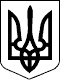 123 СЕСІЯ ЩАСЛИВЦЕВСЬКОЇ СІЛЬСЬКОЇ РАДИ7 СКЛИКАННЯРІШЕННЯ24.07.2020 р.                                        № 2448с. ЩасливцевеПро надання дозволу на розробку проекту землеустрою щодо відведення в оренду земельної ділянки для обслуговування існуючих будиночків відпочинку в с. Генічеська Гірка по вул. Ромашкова, ***.Розглянувши заяву **** (РНОКПП - ***) щодо надання дозволу на розробку проекту землеустрою щодо відведення в оренду земельної ділянки строком на 25 років для обслуговування житлового будинку, господарських будівель та споруд, та надані документи, враховуючи що *** є власником об’єкту нерухомого майна – будиночків відпочинку №*** №*** по вул. Ромашкова, ***в с. Генічеська Гірка Генічеського району Херсонської області (в Державному реєстрі речових прав на нерухоме майно, реєстраційний номер об’єкту нерухомого майна – ***, номер запису про право власності - ***), керуючись приписами Закону України "Про оренду землі", Земельного кодексу України, Податкового кодексу України, ст. 26 Закону України "Про місцеве самоврядування в Україні", сесія Щасливцевської сільської радиВИРІШИЛА:1. Надати *** (РНОКПП - ***) дозвіл на розробку проекту землеустрою щодо відведення в оренду земельної ділянки (для обслуговування існуючих будиночків відпочинку №***, №***), орієнтовною площею 0,0339 га., розташованої по вул. Ромашкова, *** в с. Генічеська Гірка Генічеського району Херсонської області, з цільовим призначенням - для будівництва та обслуговування житлового будинку, господарських будівель та споруд (присадибна ділянка) (код цільового призначення – 02.01), із земель запасу житлової та громадської забудови.2. *** (РНОКПП - ***) протягом місяця замовити відповідний проект землеустрою, щодо відводу земельної ділянки зазначеній у п. 1 цього рішення, в особи що має право на здійснення такого виду робіт, та поінформувати про це сільську раду.3. Контроль за виконанням цього рішення покласти на Постійну комісію Щасливцевської сільської ради з питань регулювання земельних відносин та охорони навколишнього середовища.Сільський голова                                                      В.О. Плохушко